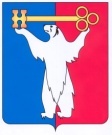 АДМИНИСТРАЦИЯ ГОРОДА НОРИЛЬСКАКРАСНОЯРСКОГО КРАЯПОСТАНОВЛЕНИЕ03.08.2017	                                        г. Норильск 				          №  311О внесении изменений в постановление Главы города Норильска 
от 02.04.2004 № 577В целях обеспечения исполнения наказаний в виде обязательных и исправительных работ на территории муниципального образования город Норильск, руководствуясь ст. 49, 50 Уголовного Кодекса Российской Федерации, ст. 32.13 Кодекса Российской Федерации об административных правонарушениях,ПОСТАНОВЛЯЮ:1. Внести в постановление Главы города Норильска от 02.04.2004 № 577 «Об исполнении наказаний в виде обязательных и исправительных работ на территории муниципального образования город Норильск» (далее - Постановление) следующие изменения:1.1. Пункт 2 Постановления дополнить следующими организациями:«- ООО «Управляющая компания «Город»;- ООО «Рабочий Ресурс».».1.2. Пункт 3 Постановления дополнить следующей организацией:«- ООО «Рабочий Ресурс».».2. Опубликовать настоящее постановление в газете «Заполярная правда» и разместить его на официальном сайте муниципального образования город Норильск.И.о. Руководителя Администрации города Норильска 	                    А.П. Митленко